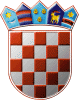 	REPUBLIKA HRVATSKA	DRŽAVNO IZBORNO POVJERENSTVO	REPUBLIKE HRVATSKEKLASA:	003-08/21-01/01URBROJ:	507-02/02-21-18/1Zagreb, 	15. travnja 2021.IZVADAK IZ ZAPISNIKA245. sjednice Državnog izbornog povjerenstva Republike Hrvatskeodržane korištenjem elektroničkih sredstava komunikacije 15. travnja 2021.Dnevni red je prihvaćen te je na sjednici usvojeno:Ad.1. Obvezatne upute broj L VII o imenovanju članova proširenih sastava izbornih povjerenstavaAd.2. Obvezatne upute broj L VIII o imenovanju članova biračkih odbora      	                     Tajnica  			                                             Predsjednik                 Albina Rosandić, v.r.                    			        Đuro Sessa, v.r.